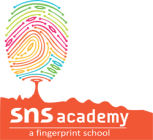 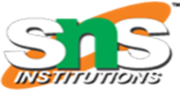 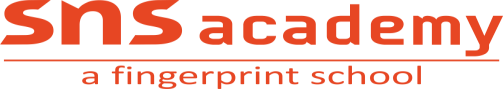                                                                 an International CBSE Finger Print SchoolCoimbatoreName     : 						                                                  Date:               2024Grade    : 11 B		            Worksheet		                            Date of sub. :          2024Subject  :ACCOUNTANCY	                                                                                                                                                                                                                       Parent’s sign :Chapter 1 – Business Trade and CommerceThe broad classification of business activities include ................Trade and Auxiliaries to trade	b) Industry and commercec) Industry and Trade	d) Internal Trade and External TradeWhich among the following is NOT a characteristic of business?Dealing with goods and services	b) Profit motivec) Non economic activity	d) Uncertainty of returnWhich one of the following is NOT related to general objectives of the business?a. Innovation	b. Physical and financial resourcesc. Warehousing	d. ProductivityMr. Sudheer a businessman incurred so many losses due to the dishonesty of his workers. This loss is caused due to ...............Natural cause    b) Financial cause   c) Human cause    d)Economic cause 5.Banking is ................a) Primary industry b) Secondary industry c) Tertiary industry d) Not an industryMatch the following: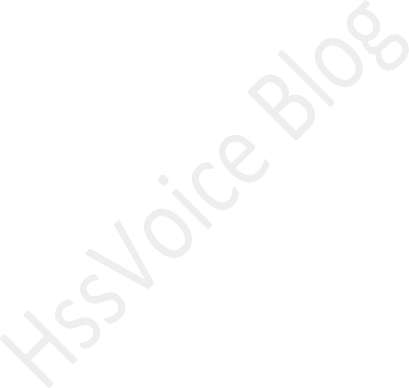 Which among the following cannot be classified as an auxiliary to trade?Mining	b) Insurance	c) Warehousing	d) TransportWhich among the following is an example of Natural Cause of Business Risk?Strike	b) Theft	c) Earthquake d) TaxationMatch the following:Which among the following is an economic objective of business?Community Service,	b) Providing Employment,c) Market Standing,	d) Welfare of Employees11.Find the odd one from the following:Floury Culture	b) Cement Manufacturing	c) Fish hatchery	d) Poultry farmingTransport removes the hindrance of	in trading.Place	b) Time	c) Risk	d) FinanceWhich of the following is not a characteristics of business?Production	b) Exchange or salec) Risk element	d) Wages or salaries to investorsProfit is the reward of	_Employment	b) Business	c) Profession	d) All of theseIndustries which provide support services to other industries are known as:Primary Industries   b) Secondary Industries	c) Tertiary Industries d) None of TheseChapter 2 – Forms of Business OrganisationsWhich among the following is the main characteristic of Hindu Undivided Family Business?Single ownership	b)Transfer of membershipc) Membership by birth	d) Registration is compulsory3.The business operations in a Joint Hindu Family business is controlled by ............................a. Partners	b. Kartha	c. Co- parceners	d. ShareholdersWhich among the following is not the feature of a co-operative society?Huge financial resources	b) Limited Liabilityc) Compulsory registration	d) Voluntary membershipA partner whose association with the firm is unknown to the general public is called ..........Sleeping partner b) Nominal partner c) Secret partner d) Silent partnersLiability of co-parceners in Hindu Undivided family business is ....... Match the following:8.Cooperative society follows	principle.Match the following:Identify the form of business organization related to the following statements:An artificial persona created by law.Association of persons with the motive of welfare of members.Name the business organization found only in India.Complete the series:Partnership	-	PartnerCompany	-	?Cooperative Society	-	?One man one vote is the principles of  	a) Sole proprietorship	b) Partnership   c) Joint Stock Company	d) Cooperative SociertyThe liability of Karta in a Joint Hindu Family Business is:Limited	b) Unlimited	c) No liability d) None of theseMatch the following: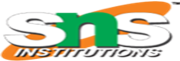                                                                 an International CBSE Finger Print SchoolCoimbatoreName     : 						                                                  Date:               2024Grade    : 11 B		            Worksheet		                            Date of sub. :          2024Subject  :ACCOUNTANCY	                                                                                                                                                                                                                       Parent’s sign :Chapter 3 – Private, Public and Global EnterprisesMatch the following:Government decided to sell the shares in Telecom department to private sector.This is an example of  	Disinvestment b) Memorandum of Undertaking c) Reconstruction d) RehabilitationLIC is an example of a ................Multinational Company	b) Departmental Undertakingc) Statutory Corporation	d) None of thesePublic Sector Enterprises (PSEs / PSUs) are owned and managed by  	HUF b) Government	c) Private Sector	d) Foreign CompaniesWhich among the following is a departmental undertaking?Air India	b) LIC	c) SBI	d) Indian RailwaysPick out the departmental undertaking from the following:Shipping Corporation of India	b) RBI	c) Indian Railways	d) LICIdentify the business which is brought in to existence by a Special Act of Parliament or State Legislature.Departmental Organisation	b) Public Corporationc) Government Company	d) Private CompanyWhat is the minimum portion that the Government should hold in the paid up capital of a Government Company?a) 49%	b) 51%	c) 50%	d) 25%Chapter 4 – Business ServicesName the warehouse which is used to keep imported goods till the customs duty is paid.Government Warehouse b) Public Warehouse c) Bonded Warehouse d) Private Warehouse2	are licensed by the government to accept imported goods prior to payment of tax andcustoms duty.Cooperative warehouse b) Private warehouse c) Bonded warehouse d) Government WarehouseTransportation removes the hindrance of	in trading activities.Place	b) Time	c) Risk d) FinanceFollowing are examples of some services. 1. Banking 2. Tourism 3. Communication 4. Health care Identify the service/services that can be included in ‘Business Services’.a) Only 1. b) 1. And 3 c) 1., 2, and 3 d) 1, 2, 3 and 4Chapter 5 – Emerging Modes of BusinessThe online payment of telephone bills comes under the	model of e-commerce.a. B2B b. Intra B	c) B2C d) C2C 2. VSAT stands for …..........................a. Very Small Aperture Telephone	b. Very Small Aperture Terminalc. Very Small Aperture Transaction	d. Very Small Aperture TradeVSAT (Very Small Aperture Terminal) is a satellite based ….............rail transport service	b) communication servicec) banking service	d) air transport serviceMrs. Usha purchased a smart phone from LG company through internet is a	activity.B2B	b) B2G	c) B2C	d) C2CMatch the following:6	are programmes designed to corrupt data in a system.Which plastic card enables you to buy things even if there is no balance in your account?Find the odd one with regard to e-business.Convenience	b) High Speed c) Global Access	d) Personal TouchBeena purchased a mobile phone through online portal. Identify the mode of business mentioned here.Interaction between various departments in an organization is an example of	_B2B	b) B2C	c) C2C	d) Intra BIdentify B2B and B2C from the following:A customer register online complaint.A business firm places order through online.Chapter 6 - Social Responsibilities and Business EthicsWhich among the following is against business ethics?Using fair weights and measures. b) Fair treatment to workersc) Earning reasonable profits	d) Charging unfair priceOne of the following is against the business ethics. Find it.Charging fair price for the product.Giving wages to employees without considering their work load.Using correct measurement for productsGiving chances to hear the problems of employees.Goodwill Agencies provide quality products by charging reasonable prices even though majority of their customers are illiterate. The business concept referred here is ………Eco Travels Ltd contribute Rs. 50000 to the Endosulfan Relief fund. This social responsibility is a part of a/an ………………Economic Responsibilities b) Discretionary Responsibilitiesc) Legal responsibilities	d) Ethical responsibilitiesEnvironmental protection can best be done by the efforts of the ………………..Business People b) Governments c) Scientists d) All of theseBusiness Ethics is important for  	Top Level Management	b) Middle Level	c) Lower Level d)All of themComplete the table based on hint given:A number of business organisations donated to CMDRF to rebuild the flood affected Kerala. Which kind of responsibility is referred here?Respecting the religions sentiments and dignity of people in advertising a product is an example _ 	 responsibility.Legal	b)Ethical	c) Economic	d) DiscretionaryIdentify the type of social responsibility in the given statement: ‘Helping the affected people do to natural calamity’Economic	b) Legal	c) Ethical	d) DiscretionaryChapter 7 - Formation of a Company1	document shows the relationship of the company with outsiders.Articles of Association	b) Memorandum of Associationc) Prospectus	d) Certificate of Incorporation 2 A joint stock company cannot be formed without a/an …………………a) Articles of Association	b) Memorandum of Associationc) Prospectus	d) Table AA prospectus issued by	company.The maximum number of members allowed in a private limited company is  	Match the following:Identify the document related with the public subscription of shares.Memorandum of Association	b) Articles of Associationc) Prospectus	d) None of theseThe first stage in the formation of a company is:Promotion   b) Incorporation	c) Raising of capital	d) Commencement of businessChapter 8 – Sources of Business FinanceWhich document is issued by a public company for inviting the public for subscribing its shares?Prospectus b) Table A c) Memorandum of Association d) Articles of AssociationFill in the series as per hint given:Equity Shares - Owned Capitalb) Debentures - …..........?..............The cheapest source of finance is…………..Equity Shares b) Preference Shares c) Debentures d) Retained EarningsEquity shareholders are also called ………………Owners of the company	b) Partners of the companyc) Executives of the company	d) Guardians of the companyThe smallest unit of the capital of a company is called  	Dividend	b) Profit	c) Debenture	d) ShareFind the odd one from the following:Debenture	b) Public Deposits	c) Loan from Bank	d) Equity Share CapitalWhich of the following is a borrowed fund?Equity Shares	b) Preference Shares c) Retained Earnings d) DebentureA company wants to purchase a plant and machinery as part of its modernisation program. Identify the type of fund required.Short term capital   b) Working Capital	c) Fixed Capital	d) None of theseWhich of the following is not an external source of finance?Equity Shares	b) Bank Loan	c) Commercial Paper d) Public DepositsPloughing back of profit is also known as 	 	Retained Earnings   b) Public deposits	c) Trade Creditd) Lease FinancingThe internal source of finance include:Factoring	b) Debentures	c) Retained Earning	d) Bank LoanChapter 9 – Small Business and Entrepreneurship 	industries are also known as rural industries or traditional industriesLarge Scale Industries	b) Village Industries	c) Manufacturing IndustriesMSMED Act 2006 deals with  	Micro Enterprises	b) Small Enterprisesc) Medium Enterprises	d) All of theseIndustries organised by individuals,with private resources and normally using family labour and locally available talents is called  	Large Scale Industries	b) Cottage Industries	c) Manufacturing IndustriesMSMED stands for  	Which among the following is not a problem of small business in India?Finance	b) Raw materials	c) Managerial Skill	d) Family LabourWhich among the following leads a small business into sickness?Lack of finance	b) Shortage of working capital	c) Lack of skilled workers	d) All oftheseWhich among the following is set up with a view to providing an integrated administrative framework for small scale industries at the district level?a) District Industries Centre    b) NABARD	c) National Small Industries Corporation	d) None of these 	is the process of setting up one's own business.Small Business	b) Large Business	c) Entrepreneurship	d) None of theseThe person who sets up his own business is called  	Manager	b) Entrepreneur	c) President	d) All of theseA start up means	_An entity incorporated in India	b) Not older than five yearsc) Working towards innovation	d) All of theseMatch the following:IPR stands for _ 	Invested Property Rights	b) Intellectual Property Rights	c) Invariable Property RightsWhich among the following is protected under copy right?Literary Work	b) Dramatic Work	c) Artistic Work	d) All of theseAny word, name, or symbol that identify the goods is known as  	Copy Right	b) Patent Right	c) Trade Mark	d) All of theseThe right or title for a set period, especially the sole right to exclude others from making, using, or selling an invention is  	Patent Right	b) Copy Right   c) Geographical Indication	d) Trade MarkExamples for traditional industries include:Handlooms	b) Coir Industries	c) Handicrafts	d) All of theseANSWERS– b, 2 – d, 3 – b, 4. Micro, Small and Medium enterprises, 5 – d, 6 – d, 7 – a, 8 – c, 9 – b, 10 – d, 11: (a– 3, b – 1, c – 4, d – 2), 12 – b, 13 – d, 14 – c, 15 – a, 16 – dChapter 10 – Internal TradeFind the odd one from the following:Super markets b) Multiple shops c) Market traders d) Mail order housesis the link between wholesaler and customer,Manufacturer b) Supplier c) Retailer d) None of theseA petty retailer having temporary independent shops, keeps on changing from one place to another is …………..Peddlers b) Cheap jacks c) Hawkers d) All of theseA retail shop exclusively selling toys and gifts is a typical example of a ………….Multiple shop b) General Shop c) Speciality Shop d) Chain shopCoin operated weighing machines and railway platform ticketing machines are the examples for 	in retailing.Find the odd one:General stores	b) Speciality shops	c) Street Stall Holders d)Cheap JacksVPP is associated with	business given below:Departmental Store	b) Chain Store c) Mail order business d) SupermarketWhich type of retailers provide door to door services to their customers?Street traders	b) Peddlers and hawkers	c) Cheap jacks	d) Market tradersMatch the following:ANSWERS1 – c, 2 – c, 3 -b, 4 – c, 5 – Vending Machine, 6 -d, 7 – c, 8 – b, 9(a – 3, b – 1, c – 2) Chapter 11 – International BusinessManufacturing and selling goods beyond the boundaries of one's own country is called …...National business b) International Business c) Domestic Business d) None of theseWhen one country provides services to another country the trade in such intangibles is known as…………….Invisible trade b) Innovative trade c) Intangible trade d) None of theseare the means of importing foreign goods from some countries to re-export them toother countries.A receipt issued by the commanding officer of ship when the cargo is loaded on the ship is	_Shipping Receipt	b) Mates Receipt	c) Cargo Receipt	d) Charter ReceiptScope of international business includes:Export and Import	b) Licensing and franchisingc) Contract Manufacturing	d) All of theseWhich of the following is a mode of entry into international business?Export	b) Import	c) Contract manufacturing	d) All of theseANSWERS1 – b, 2 – a, 3 – Entrepot, 4 – b, 5 – d , 6 – d***********Prepared by:Ajith Kanthi @ Ajith P P SKMJ HSS Kalpetta Wayanad KeralaPh: 9446162771Please Visit: HssVoice Blog for latest updates www.hssplustwo.blogspot.coma) Damages from flood, fire, earthquake etc.1) Economic Causesb) Theft, bad debt, mistakes, accidents etc2) Natural Causesc) Demand for products, competition, price, change in technology, rise ininterest rate, higher taxes etc.3) Other Causesd) Political disturbances, mechanical failures, change in exchange rates, etc.4) Human Causesa)Warehousing1) Hindrance of placeb) Transportation2) Hindrance of riskc) Insurance3) Hindrance of knowledged) Advertisement4) Hindrance of timeMatch the following: a) Formed by an agreement1) Joint Stock Companiesb) No sharing of profits2) Cooperative Societiesc) One man One Vote3) Partnershipd) Transferability of Shares4) Sole Proprietorshipa) Contributes capital and take part in management1) Sleeping Partnerb) Association with the firm is unknown to the public2) Nominal Partnerc) Does not play an active part in the business but simply contributes capital3) Active Partnerd) A partner lends his name and reputation for the benefit of the firm butneither contribute capital nor take part in management4) Secrete Partnera) Sole proprietorship1) One man one voteb) HUF2) One man businessc) Cooperative societies3) Common seald) Joint stock company4) KartaABa. Equal voting rights1. Joint Stock Companyb. Unlimited liability2. Limited Liabilityc.   Common seal3. Cooperative societiesd. Coparceners4. Sole proprietorshipa) Financed through budget allocation1. Statutory Corporationsb) Formed by special Act2. Multi National Companiesc) Incorporated under Companies Act.3. Departmental Undertakingsd) Centralised control over the operations of its branches in various countries4. Government CompanyABa) Fire Insurance1. Point of Saleb) Postal Service2.VSAT Servicec) Telecom3. Indemnityd) E-banking4. Kisan Vikas PatraABa) Payment at the time of delivery1) Non-core activitiesb) Plastic money2) Cash on deliveryc) Exists in the Cyber space3) Credit / Debit Cardd) Outsourcing4) Digital CashHint: Charging reasonable price for goods and servicesEconomic ResponsibilityPay tax honestly?ABa) Prospectus1) Transferability of Sharesb) Public Company2) Primary documentc) Articles of Association3) Invitation to publicd) Memorandum of Association4) Internal documentABa) Self financing by the entrepreneur in his business1) Crowd Fundingb) pooling of resources by a group of people for a common goal2) Venture Capitalc) individuals with surplus cash who have keen interest to invest in upcoming startups.3) Boot Strappingd) professionally managed funds which are invested in companies and startups that have huge potential4) Angel InvestmentABa. Mail order business1. Network of retail shopsb. Multiple shops2. Self service shopsc.   Super Markets3. Shopping by post